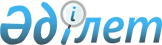 О внесении изменений в некоторые приказыПриказ Министра внутренних дел Республики Казахстан от 23 октября 2023 года № 758. Зарегистрирован в Министерстве юстиции Республики Казахстан 27 октября 2023 года № 33574
      ПРИКАЗЫВАЮ:
      1. Утвердить прилагаемый перечень некоторых приказов, в которые вносятся изменения.
      2. Департаменту кадровой политики Министерства внутренних дел Республики Казахстан в установленном законодательством Республики Казахстан порядке обеспечить:
      1) государственную регистрацию настоящего приказа в Министерстве юстиции Республики Казахстан;
      2) размещение настоящего приказа на официальном интернет-ресурсе Министерства внутренних дел Республики Казахстан;
      3) в течение десяти календарных дней после государственной регистрации настоящего приказа в Министерстве юстиции Республики Казахстан представить в Юридический департамент Министерства внутренних дел Республики Казахстан сведения об исполнении мероприятий, предусмотренных пунктами 1) и 2) настоящего приказа.
      3. Контроль за исполнением настоящего приказа возложить на курирующего заместителя министра внутренних дел Республики Казахстан.
      4. Настоящий приказ вводится в действие по истечении десяти календарных дней после дня его первого официального опубликования. Перечень некоторых приказов, в которые вносятся изменения
      1. В приказе Министра внутренних дел Республики Казахстан от 7 декабря 2015 года № 998 "О некоторых вопросах реализации кадровой политики в органах внутренних дел Республики Казахстан" (зарегистрирован в Реестре государственной регистрации нормативных правовых актов № 12679):
      в Правилах и методах определения профессиональных компетенций, ключевых показателей и расчета показателя конкурентоспособности в органах внутренних дел Республики Казахстан, утвержденных указанным приказом:
      пункт 26 исключить.
      2. В приказе Министра внутренних дел Республики Казахстан от 28 сентября 2018 года № 671 "Об утверждении Перечня руководящих должностей в органах внутренних дел Республики Казахстан, замещаемых на конкурсной основе, Условия и Правила проведения конкурса на вышестоящие руководящие должности в органах внутренних дел Республики Казахстан" (зарегистрирован в Реестре государственной регистрации нормативных правовых актов № 17724):
      в Условиях и Правилах проведения конкурса на вышестоящие руководящие должности в органах внутренних дел Республики Казахстан, утвержденных указанным приказом:
      подпункт 4) пункта 27 изложить в следующей редакции:
      "4) заполненный личный листок по учету кадров по форме, согласно приложению 2 к Правилам отбора на первоначальную профессиональную подготовку и условия ее прохождения для лиц, поступающих в органы внутренних дел, а также основания их отчисления от первоначальной профессиональной подготовки, утвержденных приказом Министра внутренних дел Республики Казахстан от 13 марта 2020 года № 211 (зарегистрирован в Реестре государственной регистрации нормативных правовых актов № 20123).".
      3. В приказе Министра внутренних дел Республики Казахстан от 13 марта 2020 года № 210 "Об утверждении Перечня руководящих должностей в органах внутренних дел Республики Казахстан" (зарегистрирован в Реестре государственной регистрации нормативных правовых актов № 20138):
      в Перечне руководящих должностей в органах внутренних дел Республики Казахстан, утвержденного указанным приказом:
      пункт 5 изложить в следующей редакции:
      "5. По государственным учреждениям, находящихся в ведении Министерства внутренних дел Республики Казахстан и его ведомств:
      1) начальник учреждения;
      2) заместитель начальника учреждения;
      3) начальник отдела, отделения;
      4) начальник дежурной части;
      5) заместитель начальника отдела;
      6) начальник отделения.".
					© 2012. РГП на ПХВ «Институт законодательства и правовой информации Республики Казахстан» Министерства юстиции Республики Казахстан
				
      Министр внутренних делРеспублики Казахстан

Е. Саденов
Приложение к приказу
Министр внутренних дел
Республики Казахстан
от 23 октября 2023 года № 758